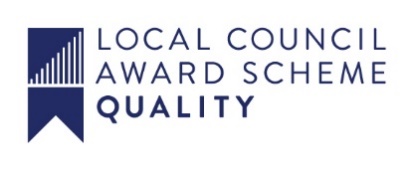 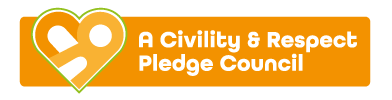 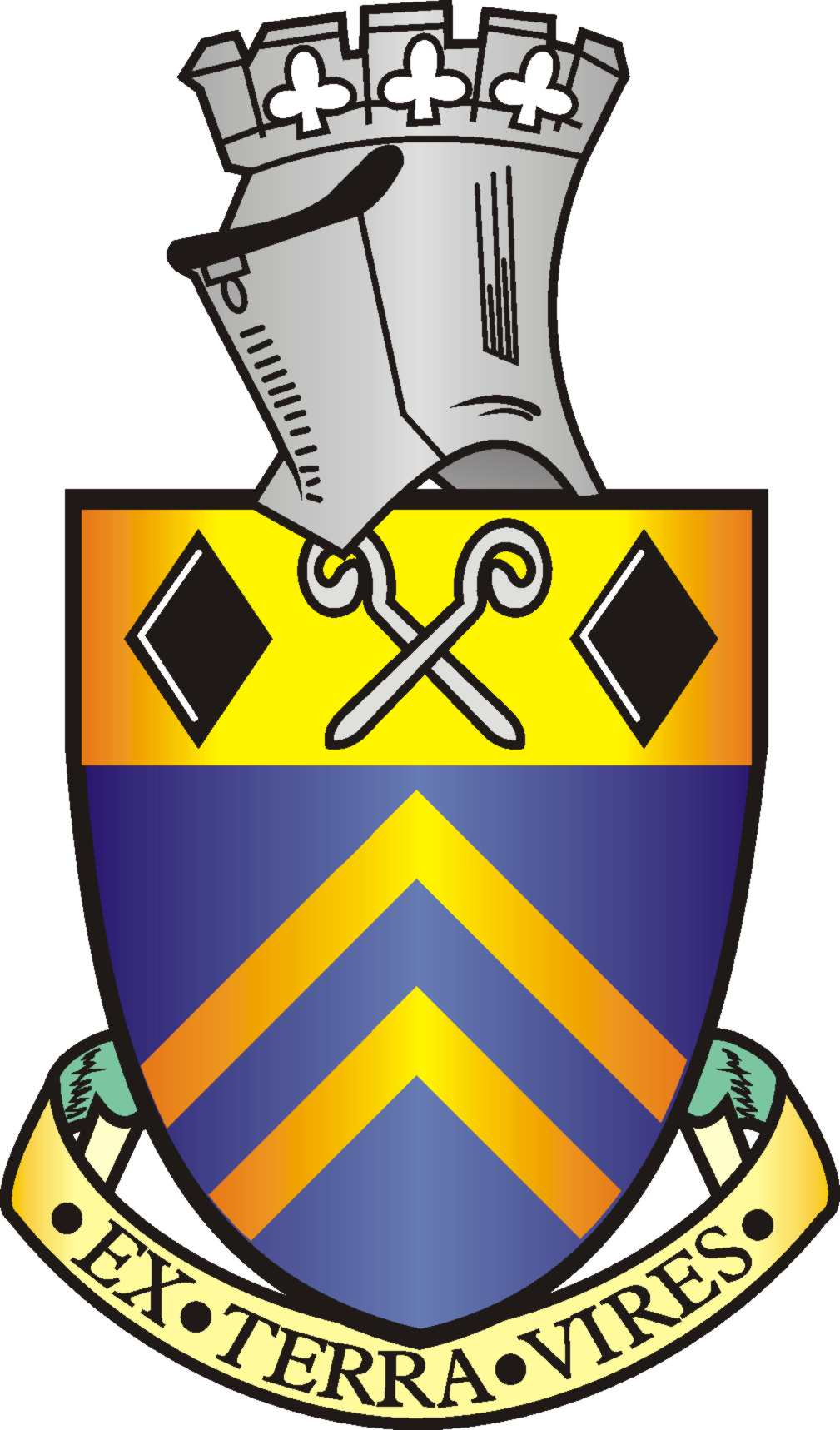 MINUTES OF THE FULL COUNCIL MEETING OF ALFRETON TOWN COUNCIL HELD ON  9th JANUARY 2024 AT 7PM, ROOM 1PresentTown Mayor: Councillor H Jowett-FrostCouncillors:M Bennett, J Gdula, M Kerry, S Marshall-Clarke, D Taylor, J Walker, S Walker, J WhettonStaff:V JohnstoneMEETING OF ALFRETON TOWN COUNCILORDER OF BUSINESS123/23 To receive apologies for absence Apologies were received from J Bates due to a work commitment, G Dolman, and K Wood for personal reasons124/23 To receive any declarations of interest from MembersDeclarations were received from Councillors;M Kerry 128/23c To consider the request to increase the Youth Services budget for Financial Year 24/25 and its impact on the wider budget setting and precept requirements – Personal Interest and remained in the meeting D Taylor 128/23c To consider the request to increase the Youth Services budget for Financial Year 24/25 and its impact on the wider budget setting and precept requirements – Personal Interest and remained in the meeting 125/23 Recording and Filming of Council and Committee MeetingsRESOLVEDFor the purposes of minute taking an Officer will record the meeting126/23 Public ParticipationThere were no members of the public present127/23 To consider any items which should be taken in exclusion of the press and publicNone recommended128/23 To consider the request to increase the Youth Services budget for Financial Year 24/25 and its impact on the wider budget setting and precept requirements.  RESOLVEDThat the following recommendation is presented to council at the next meeting:That the former budget headings of Grants to outside bodies, Community Hub & Youth Service be combined to form a new budget - Community Projects & GrantsThat the Community Projects & Grants would have an annual budget 24/25 £40,000 resulting in an increase of 6.26% on the current Council Tax base rate provided by Amber Valley Borough CouncilThat the funding previously earmarked for the 3-year Community Hub project is revokedThat for a future meeting a process is prepared and presented to full council on how the new budget will be administered in terms of timing, ceiling limits on grant funding and supporting application paperwork requiredA newsletter is published outlining the budget and in particular the new budget headingIn September, in preparation for the budget setting 25/26, a report is brought to council on how a referendum could be run to consider an increased budget over and above the traditional inflation level budgets set to allow the council to consider this time next year a potential increase above inflation to fund other community projects that have not been delivered by the traditional responsible authorities.   Next Full Council meeting is scheduled for 23/01/23.